TABLE 3: FACULTY SALARY COMPARISON - MSU Tenure System OnlyBig Ten Institutions Fall 2022Professor	Associate	Assistant	Weighted Average* Wisconsin is in the process of submitting revised data** Ohio State did not report in 2021Source: AAUP faculty salary survey data.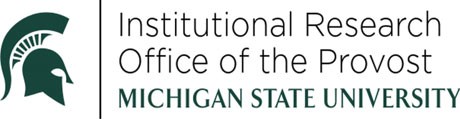 InstitutionHCAvg SalRankHCAvg SalRankHCAvg SalRankHCAvg SalRankChangePrior Yr.Northwestern652$234,8311289$148,7441237$125,45911,178$191,70714.2%Maryland-College Park715$191,2662445$129,3422318$111,23821,478$155,40328.6%Michigan-Ann Arbor1,164$189,1193596$125,0133593$106,86052,353$152,15134.4%Penn State-Main904$171,8376511$118,9745480$106,93141,895$141,142417.5%Michigan State733$172,6845538$117,1606354$105,55361,625$139,67758.3%Illinois-Urbana Champaign826$170,5987528$116,8347534$107,12531,888$137,61063.8%Rutgers-New Brunswick827$185,3734538$120,1824698$93,431142,063$137,26472.2%Wisconsin-Madison*938$169,6138457$115,4688599$100,99281,994$136,5908-3.3%Ohio State**1,089$165,0889770$111,95011612$100,461102,471$132,5239N/APurdue-Main930$160,28210601$114,3919713$100,51292,244$129,000104.1%Minnesota-Twin Cities929$156,06212608$109,28212496$97,369112,033$127,752113.3%Indiana-Bloomington744$147,01313509$112,45610413$104,69771,666$125,965124.1%Iowa455$157,17011472$101,58414307$93,851131,234$120,156132.6%Nebraska-Lincoln428$141,87414418$104,75813333$95,433121,179$115,598149.2%Average w/out MSU$172,317$117,614$103,412$138,682